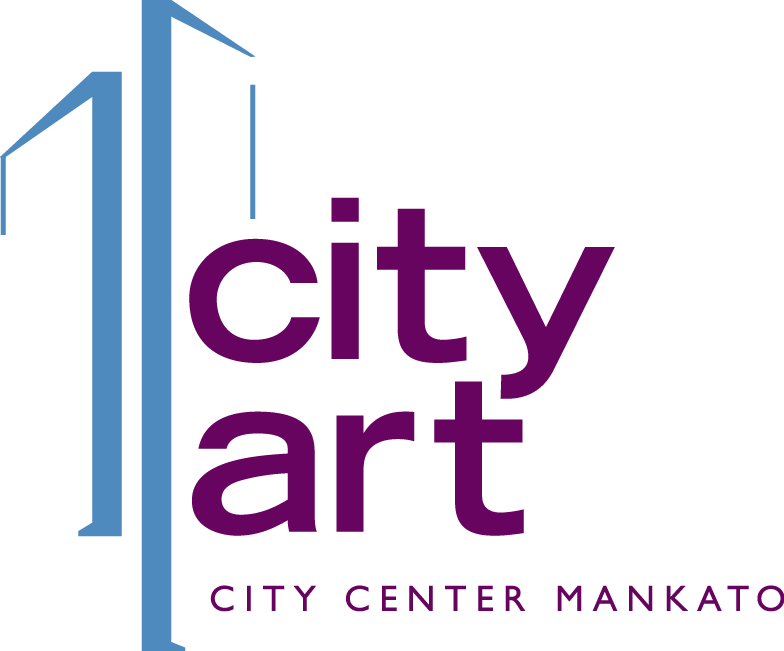 Credit Card Payment FormPay your CityArt Walking Sculpture Tour $25.00 entry fee by completing this form.  Include with your submission materials or email directly to director@twinriversarts.org.Business Name
_____________________________________________________________________________________Contact Name
_____________________________________________________________________________________Contact Email
_____________________________________________________________________________________Contact Phone
_____________________________________________________________________________________Name on Card
_____________________________________________________________________________________Circle one:        Visa                 MasterCard                 Discover                  American ExpressAccount Number                                                                                             Exp. Date
__________________________________________________              _____________________________Security Code							        Billing Zip code
__________________________________________________             _____________________________Payment Amount
__________________________________________________Would you like a copy of the receipt emailed to the email address above?      ____Yes       ____ NoAuthorization
I authorize Twin Rivers Council for the Arts to charge my credit card for the amount listed above.Authorized Representative Name (printed): _________________________________________________Authorized Signature: ___________________________________________________________________Date: ______________________________________